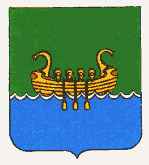 АДМИНИСТРАЦИЯ АНДРЕАПОЛЬСКОГО МУНИЦИПАЛЬНОГО ОКРУГА ТВЕРСКОЙ ОБЛАСТИП О С Т А Н О В Л Е Н И Е12.05.2022                                 г. Андреаполь                                              № 158О внесении изменений и дополнений в  административный  регламент предоставления муниципальной услуги «Выдача расчетов потребности в древесине для строительства, реконструкции,  ремонта жилого дома и строительства, ремонта  хозяйственных построек»  В соответствии с Федеральным законом от 06 октября 2003 № 131- ФЗ «Об общих принципах организации местного самоуправления в Российской Федерации»,  Лесным кодексом Российской Федерации от 04 декабря 2006 №200-ФЗ, Федеральным законом от 27 июля 2010 № 210-ФЗ «Об организации предоставления государственных и муниципальных услуг», Законом Тверской области от 18 сентября 2007 № 96-ЗО "Об установлении порядка и нормативов заготовки гражданами древесины для собственных нужд и порядка  заключения договора купли-продажи лесных насаждений для собственных нужд", Уставом  Андреапольского муниципального округа Тверской области Администрация Андреапольского  муниципального округа П О С Т А Н О В Л Я Е Т: Внести в Административный регламент предоставления муниципальной услуги «Выдача расчетов потребности в древесине  для строительства, реконструкции,  ремонта жилого дома и строительства, ремонта хозяйственных построек», утвержденный постановлением Администрации Андреапольского муниципального округа Тверской области от 20.10.2021 № 349  «Об утверждении административного регламента предоставления муниципальной услуги «Выдача  расчетов  потребности в древесине для  строительства, реконструкции, ремонта жилого дома  и строительства, ремонта хозяйственных построек» следующие изменения и дополнения:1.1.  Пункт 2 раздела 1 дополнить абзацем следующего содержания:«- граждане Российской Федерации (физические лица), заинтересованные в заключении договора купли-продажи лесных насаждений для собственных нужд (строительство, реконструкция, ремонт жилого дома и строительство, ремонт хозяйственных построек) на территории Андреапольского муниципального округа Тверской области, из числа лиц, ранее постоянно проживавших на территориях Украины, Донецкой Народной Республики, Луганской Народной Республики, прибывших на территорию Российской Федерации начиная с 2014 года и признанных беженцами или получивших временное убежище на территории Российской Федерации.».1.2.  Пункт 18 раздела 2 дополнить подпунктом 7 следующего содержания:«7) документ, подтверждающий присвоение статуса беженца или предоставление временного убежища на территории Российской Федерации (если заявителем является гражданин, указанный в абзаце 3 пункта 2 настоящего регламента).».2.  Настоящее постановление опубликовать в газете « Андреапольские вести» и  разместить  в информационно-телекоммуникационной сети «Интернет» на  сайте   Андреапольского муниципального округа. 3. Настоящее постановление вступает в законную силу с момента официального опубликования.4.  Контроль за исполнением настоящего постановления возложить на Первого заместителя Главы Администрации Андреапольского муниципального округа С.Д. Пааль.Глава Андреапольскогомуниципального округа                                                        Н.Н. Баранник